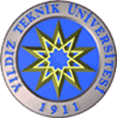 SOSYAL BİLİMLER ENSTİTÜSÜSOSYAL BİLGİLER EĞİTİMİ PROGRAMI 2019-2020 EĞİTİM ÖĞRETİM YILI BAHAR YARIYILI HAFTALIK DERS PROGRAMINOSAATYÜKSEK LİSANS PROGRAMI / TEZSİZPAZARTESİ117.00-17.50SBT5111 Sosyal Bilgilerde Materyal Kullanımı ve Teknolojisi (S) PAZARTESİ218.00-18.50Doç. Dr. Şahin Oruç  Derslik B228 PAZARTESİ319.00-19.50Doç. Dr. Şahin Oruç  Derslik B228PAZARTESİ420.00-20.50SBT5112 Sosyal Bilgilerde Medya Okur Yazarlığının Geliştirilmesi (S) PAZARTESİ521.00-21.50Dr. Öğr. Üyesi Genç Osman İlhan  Derslik B228PAZARTESİ622.00-22.50Dr. Öğr. Üyesi Genç Osman İlhan  Derslik B228SALI117.00-17.50SBT5118 XVI-XVII. Yüzyıl Türk Siyasi Tarihi (S)SALI218.00-18.50Prof. Dr. Selim Hilmi Özkan  Derslik B228  SALI319.00-19.50Prof. Dr. Selim Hilmi Özkan  Derslik B228SALI420.00-20.50SBT5109 Sosyal Bilgiler Programında Türkiye Coğrafyası (S) SALI521.00-21.50Doç. Dr. Mutafa Sağdıç  Derslik B228SALI622.00-22.50Doç. Dr. Mutafa Sağdıç  Derslik B228ÇARŞAMBA117.00-17.50SBT5004 Araştırma Yöntemleri ve Bilimsel Etik (Z)ÇARŞAMBA218.00-18.50Doç. Dr. Meryem Hayır Kanat   Derslik B228ÇARŞAMBA319.00-19.50SBT5103 Değerler Eğitiminde Yeni Yaklaşımlar Gr1 (S)ÇARŞAMBA420.00-20.50Doç. Dr. Mustafa Şeker  Derslik B228ÇARŞAMBA521.00-21.50Doç. Dr. Mustafa Şeker  Derslik B228ÇARŞAMBA622.00-22.50PERŞEMBE117.00-17.50PERŞEMBE218.00-18.50PERŞEMBE319.00-19.50PERŞEMBE420.00-20.50SBT5002 Dönem Projesi (Gruplar ve Dağılım daha sonra açıklanacaktır)PERŞEMBE521.00-21.50Prof. Dr. Selim H. Özkan / Doç. Dr. Şahin Oruç / Doç. Dr. Meryem Hayır Kanat / Doç. Dr. Mustafa Sağdıç / Doç. Dr. Mustafa Şeker // Dr. Öğr. Üyesi Genç Osman İlhanPERŞEMBE622.00-22.50PERŞEMBE717.00-17.50PERŞEMBE818.00-18.50CUMA117.00-17.50CUMA218.00-18.50CUMA319.00-19.50CUMA420.00-20.50CUMA521.00-21.50CUMA622.00-22.50CUMA717.00-17.50CUMA818.00-18.50